Publicado en Madrid el 27/10/2021 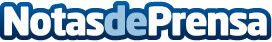 Medio millón de comidas compartidas por una organización veganaLa ONG internacional Million Dollar Vegan ha donado comidas veganas en 85 ciudades del mundo con su campaña #QuitemosLasPandemiasDelMenú. La campaña está apoyada por personalidades de todo el mundo como Alicia Silverstone, Alan Cumming, Joanna Lumley, Bryan Adams, Xuxa, Anitta,  Paloma Faith y la actriz y escritora Nuria GagoDatos de contacto:Paula González918443377Nota de prensa publicada en: https://www.notasdeprensa.es/medio-millon-de-comidas-compartidas-por-una Categorias: Internacional Nacional Nutrición Gastronomía Ecología Solidaridad y cooperación Consumo http://www.notasdeprensa.es